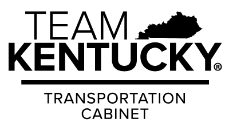 KENTUCKY TRANSPORTATION CABINETDepartment of Vehicle RegulationDIVISION OF MOTOR CARRIERSKENTUCKY TRANSPORTATION CABINETDepartment of Vehicle RegulationDIVISION OF MOTOR CARRIERSKENTUCKY TRANSPORTATION CABINETDepartment of Vehicle RegulationDIVISION OF MOTOR CARRIERSTC 95-626Rev. 05/2018APPLICATION FOR PROVIDERS AND COURSES FOR MOTOR CARRIER TRAININGAPPLICATION FOR PROVIDERS AND COURSES FOR MOTOR CARRIER TRAININGAPPLICATION FOR PROVIDERS AND COURSES FOR MOTOR CARRIER TRAININGPlease send to:	Mail to:	Overnight Deliveries:Kentucky Transportation Cabinet	200 Mero Street, 2nd floorFax: 502‐564‐4138	Division of Motor Carriers	Frankfort, KY 40622ATTN: Motor Carrier Advisory Committee	                          Phone: (502)564‐1257 Email: dmc@ky.gov	PO Box 2007, Frankfort, KY 40602‐2007	                          Drive.Ky.GovPlease send to:	Mail to:	Overnight Deliveries:Kentucky Transportation Cabinet	200 Mero Street, 2nd floorFax: 502‐564‐4138	Division of Motor Carriers	Frankfort, KY 40622ATTN: Motor Carrier Advisory Committee	                          Phone: (502)564‐1257 Email: dmc@ky.gov	PO Box 2007, Frankfort, KY 40602‐2007	                          Drive.Ky.GovPlease send to:	Mail to:	Overnight Deliveries:Kentucky Transportation Cabinet	200 Mero Street, 2nd floorFax: 502‐564‐4138	Division of Motor Carriers	Frankfort, KY 40622ATTN: Motor Carrier Advisory Committee	                          Phone: (502)564‐1257 Email: dmc@ky.gov	PO Box 2007, Frankfort, KY 40602‐2007	                          Drive.Ky.GovPlease send to:	Mail to:	Overnight Deliveries:Kentucky Transportation Cabinet	200 Mero Street, 2nd floorFax: 502‐564‐4138	Division of Motor Carriers	Frankfort, KY 40622ATTN: Motor Carrier Advisory Committee	                          Phone: (502)564‐1257 Email: dmc@ky.gov	PO Box 2007, Frankfort, KY 40602‐2007	                          Drive.Ky.GovPlease send to:	Mail to:	Overnight Deliveries:Kentucky Transportation Cabinet	200 Mero Street, 2nd floorFax: 502‐564‐4138	Division of Motor Carriers	Frankfort, KY 40622ATTN: Motor Carrier Advisory Committee	                          Phone: (502)564‐1257 Email: dmc@ky.gov	PO Box 2007, Frankfort, KY 40602‐2007	                          Drive.Ky.GovSECTION 1: REQUIREMENTSSECTION 1: REQUIREMENTSSECTION 1: REQUIREMENTSSECTION 1: REQUIREMENTSSECTION 1: REQUIREMENTSA completed application (all applicants, etc.) must be received at least 7 days prior to the next scheduled MCAC for consideration. Any applications received after this deadline will be considered at the next scheduled meeting.Applications may be obtained at: http://transportation.ky.gov/Motor‐CarriersPer KRS 281.907, the Motor Carrier Advisory Committee must approve your organization, course material, instructor guidelines, and the certificate at completion process.Courses Required For Motor Carrier Safety and Operation TrainingCourses must include topics listed in 601 KAR 1:230. The following courses shall be included:USDOT complianceCompliance, Safety and AccountabilityHazardous Material ComplianceOSHA for TruckersKentucky Vehicle RegulationsCommercial Truck Safe Driving Best PracticesAdditional courses that fall under 601 KAR 1:230 requirements may be submitted to the Motor Carrier Advisory Committee for consideration. The classroom training courses shall be 4 hours in length and held in all 12 highway districts. The online training courses shall be at least 2 hours in length. The purpose of the commercial motor carrier safety and operational training is to ensure the motor carrier understands the motor carrier’s regulations and best practices to running a safe operation.A completed application (all applicants, etc.) must be received at least 7 days prior to the next scheduled MCAC for consideration. Any applications received after this deadline will be considered at the next scheduled meeting.Applications may be obtained at: http://transportation.ky.gov/Motor‐CarriersPer KRS 281.907, the Motor Carrier Advisory Committee must approve your organization, course material, instructor guidelines, and the certificate at completion process.Courses Required For Motor Carrier Safety and Operation TrainingCourses must include topics listed in 601 KAR 1:230. The following courses shall be included:USDOT complianceCompliance, Safety and AccountabilityHazardous Material ComplianceOSHA for TruckersKentucky Vehicle RegulationsCommercial Truck Safe Driving Best PracticesAdditional courses that fall under 601 KAR 1:230 requirements may be submitted to the Motor Carrier Advisory Committee for consideration. The classroom training courses shall be 4 hours in length and held in all 12 highway districts. The online training courses shall be at least 2 hours in length. The purpose of the commercial motor carrier safety and operational training is to ensure the motor carrier understands the motor carrier’s regulations and best practices to running a safe operation.A completed application (all applicants, etc.) must be received at least 7 days prior to the next scheduled MCAC for consideration. Any applications received after this deadline will be considered at the next scheduled meeting.Applications may be obtained at: http://transportation.ky.gov/Motor‐CarriersPer KRS 281.907, the Motor Carrier Advisory Committee must approve your organization, course material, instructor guidelines, and the certificate at completion process.Courses Required For Motor Carrier Safety and Operation TrainingCourses must include topics listed in 601 KAR 1:230. The following courses shall be included:USDOT complianceCompliance, Safety and AccountabilityHazardous Material ComplianceOSHA for TruckersKentucky Vehicle RegulationsCommercial Truck Safe Driving Best PracticesAdditional courses that fall under 601 KAR 1:230 requirements may be submitted to the Motor Carrier Advisory Committee for consideration. The classroom training courses shall be 4 hours in length and held in all 12 highway districts. The online training courses shall be at least 2 hours in length. The purpose of the commercial motor carrier safety and operational training is to ensure the motor carrier understands the motor carrier’s regulations and best practices to running a safe operation.A completed application (all applicants, etc.) must be received at least 7 days prior to the next scheduled MCAC for consideration. Any applications received after this deadline will be considered at the next scheduled meeting.Applications may be obtained at: http://transportation.ky.gov/Motor‐CarriersPer KRS 281.907, the Motor Carrier Advisory Committee must approve your organization, course material, instructor guidelines, and the certificate at completion process.Courses Required For Motor Carrier Safety and Operation TrainingCourses must include topics listed in 601 KAR 1:230. The following courses shall be included:USDOT complianceCompliance, Safety and AccountabilityHazardous Material ComplianceOSHA for TruckersKentucky Vehicle RegulationsCommercial Truck Safe Driving Best PracticesAdditional courses that fall under 601 KAR 1:230 requirements may be submitted to the Motor Carrier Advisory Committee for consideration. The classroom training courses shall be 4 hours in length and held in all 12 highway districts. The online training courses shall be at least 2 hours in length. The purpose of the commercial motor carrier safety and operational training is to ensure the motor carrier understands the motor carrier’s regulations and best practices to running a safe operation.A completed application (all applicants, etc.) must be received at least 7 days prior to the next scheduled MCAC for consideration. Any applications received after this deadline will be considered at the next scheduled meeting.Applications may be obtained at: http://transportation.ky.gov/Motor‐CarriersPer KRS 281.907, the Motor Carrier Advisory Committee must approve your organization, course material, instructor guidelines, and the certificate at completion process.Courses Required For Motor Carrier Safety and Operation TrainingCourses must include topics listed in 601 KAR 1:230. The following courses shall be included:USDOT complianceCompliance, Safety and AccountabilityHazardous Material ComplianceOSHA for TruckersKentucky Vehicle RegulationsCommercial Truck Safe Driving Best PracticesAdditional courses that fall under 601 KAR 1:230 requirements may be submitted to the Motor Carrier Advisory Committee for consideration. The classroom training courses shall be 4 hours in length and held in all 12 highway districts. The online training courses shall be at least 2 hours in length. The purpose of the commercial motor carrier safety and operational training is to ensure the motor carrier understands the motor carrier’s regulations and best practices to running a safe operation.SECTION 2: APPLICANT INFORMATIONSECTION 2: APPLICANT INFORMATIONSECTION 2: APPLICANT INFORMATIONSECTION 2: APPLICANT INFORMATIONSECTION 2: APPLICANT INFORMATIONA separate application form must be filed for each additional course for approval. All items on the form must be completed (enter “N/A” for any item not applicable) and all required attachments must be submitted with the application.Type:Initial Provider and Course Approval Additional Course Approval RenewalA separate application form must be filed for each additional course for approval. All items on the form must be completed (enter “N/A” for any item not applicable) and all required attachments must be submitted with the application.Type:Initial Provider and Course Approval Additional Course Approval RenewalA separate application form must be filed for each additional course for approval. All items on the form must be completed (enter “N/A” for any item not applicable) and all required attachments must be submitted with the application.Type:Initial Provider and Course Approval Additional Course Approval RenewalA separate application form must be filed for each additional course for approval. All items on the form must be completed (enter “N/A” for any item not applicable) and all required attachments must be submitted with the application.Type:Initial Provider and Course Approval Additional Course Approval RenewalA separate application form must be filed for each additional course for approval. All items on the form must be completed (enter “N/A” for any item not applicable) and all required attachments must be submitted with the application.Type:Initial Provider and Course Approval Additional Course Approval RenewalAPPLICANT NAMEAPPLICANT NAMEAPPLICANT NAMEAPPLICANT NAMEAPPLICANT NAMEMAILING ADDRESSMAILING ADDRESSMAILING ADDRESSMAILING ADDRESSMAILING ADDRESSCITYCITYSTATEZIP CODEZIP CODEKENTUCKY TRANSPORTATION CABINETDepartment of Vehicle RegulationDIVISION OF MOTOR CARRIERSKENTUCKY TRANSPORTATION CABINETDepartment of Vehicle RegulationDIVISION OF MOTOR CARRIERSKENTUCKY TRANSPORTATION CABINETDepartment of Vehicle RegulationDIVISION OF MOTOR CARRIERSTC 95-626Rev. 05/2018APPLICATION FOR PROVIDERS AND COURSES FOR MOTOR CARRIER TRAININGAPPLICATION FOR PROVIDERS AND COURSES FOR MOTOR CARRIER TRAININGAPPLICATION FOR PROVIDERS AND COURSES FOR MOTOR CARRIER TRAININGSECTION 2: APPLICANT INFORMATION (cont.)SECTION 2: APPLICANT INFORMATION (cont.)SECTION 2: APPLICANT INFORMATION (cont.)SECTION 2: APPLICANT INFORMATION (cont.)SECTION 2: APPLICANT INFORMATION (cont.)CONTACT PERSONCONTACT PERSONCONTACT PERSONCONTACT PERSONCONTACT PERSONPHONEPHONEFAXFAXFAXWEBSITEWEBSITEEMAILEMAILEMAILNAME OF ADMINISTRATORNAME OF ADMINISTRATORPHONEPHONEPHONECOURSE TITLE (If seeking additional course)COURSE TITLE (If seeking additional course)COURSE TITLE (If seeking additional course)COURSE TITLE (If seeking additional course)COURSE TITLE (If seeking additional course)INSTRUCTOR(S)INSTRUCTOR(S)INSTRUCTOR(S)INSTRUCTOR(S)INSTRUCTOR(S)OWNERSHIP OF COURSE MATERIALS?	Yes	No*The applicant represents that it owns the course materials or has the right to use the course materials in which it seeks MCAC approval; and to the best of the applicant’s knowledge, information and belief, those materials do not infringe on the copyright or other rights of third parties.OWNERSHIP OF COURSE MATERIALS?	Yes	No*The applicant represents that it owns the course materials or has the right to use the course materials in which it seeks MCAC approval; and to the best of the applicant’s knowledge, information and belief, those materials do not infringe on the copyright or other rights of third parties.OWNERSHIP OF COURSE MATERIALS?	Yes	No*The applicant represents that it owns the course materials or has the right to use the course materials in which it seeks MCAC approval; and to the best of the applicant’s knowledge, information and belief, those materials do not infringe on the copyright or other rights of third parties.OWNERSHIP OF COURSE MATERIALS?	Yes	No*The applicant represents that it owns the course materials or has the right to use the course materials in which it seeks MCAC approval; and to the best of the applicant’s knowledge, information and belief, those materials do not infringe on the copyright or other rights of third parties.OWNERSHIP OF COURSE MATERIALS?	Yes	No*The applicant represents that it owns the course materials or has the right to use the course materials in which it seeks MCAC approval; and to the best of the applicant’s knowledge, information and belief, those materials do not infringe on the copyright or other rights of third parties.OWNER (*Only if “No” is checked above)OWNER (*Only if “No” is checked above)CONTACT INFORMATIONCONTACT INFORMATIONCONTACT INFORMATIONREQUIRED ATTACHMENTSA.   Course Material:Course Description	Instruction MaterialCourse Outline	Materials for InstructorLearning Objectives	Sample of Final Examinations and Answer KeyREQUIRED ATTACHMENTSA.   Course Material:Course Description	Instruction MaterialCourse Outline	Materials for InstructorLearning Objectives	Sample of Final Examinations and Answer KeyREQUIRED ATTACHMENTSA.   Course Material:Course Description	Instruction MaterialCourse Outline	Materials for InstructorLearning Objectives	Sample of Final Examinations and Answer KeyREQUIRED ATTACHMENTSA.   Course Material:Course Description	Instruction MaterialCourse Outline	Materials for InstructorLearning Objectives	Sample of Final Examinations and Answer KeyREQUIRED ATTACHMENTSA.   Course Material:Course Description	Instruction MaterialCourse Outline	Materials for InstructorLearning Objectives	Sample of Final Examinations and Answer KeyB.   Policies Covering:Instructor Qualifications	Cancellation and RefundAttendance	Records RetentionB.   Policies Covering:Instructor Qualifications	Cancellation and RefundAttendance	Records RetentionB.   Policies Covering:Instructor Qualifications	Cancellation and RefundAttendance	Records RetentionB.   Policies Covering:Instructor Qualifications	Cancellation and RefundAttendance	Records RetentionB.   Policies Covering:Instructor Qualifications	Cancellation and RefundAttendance	Records RetentionC.   Requirements:Registered Business Certificate from the Kentucky Secretary of StateC.   Requirements:Registered Business Certificate from the Kentucky Secretary of StateC.   Requirements:Registered Business Certificate from the Kentucky Secretary of StateC.   Requirements:Registered Business Certificate from the Kentucky Secretary of StateC.   Requirements:Registered Business Certificate from the Kentucky Secretary of StateSECTION 3: SIGNATURESECTION 3: SIGNATURESECTION 3: SIGNATURESECTION 3: SIGNATURESECTION 3: SIGNATURESIGNATURE (applicant)SIGNATURE (applicant)SIGNATURE (applicant)DATEDATECOMMENTSCOMMENTSCOMMENTSCOMMENTSCOMMENTS